Supplementary Material forThe shadow model: how and why small choices in spatially explicit species distribution models affect predictionsChristian J. C. Commander*, Lewis A. K. Barnett, Eric J. Ward, Sean C. Anderson, Timothy E. Essington*Corresponding author: ccommander@fsu.eduTablesTable S1. Annual relative sablefish biomass estimates and coefficients of variation (CV) for fine and coarse (4x) prediction surface resolutions.Table S2. Sablefish center of gravity (COG) with lower and upper 95% confidence intervals for fine and coarse (4x) prediction surface resolutions.FiguresFigure S1. Meshes with 50, 300, and 600 knots. The dots are data observations.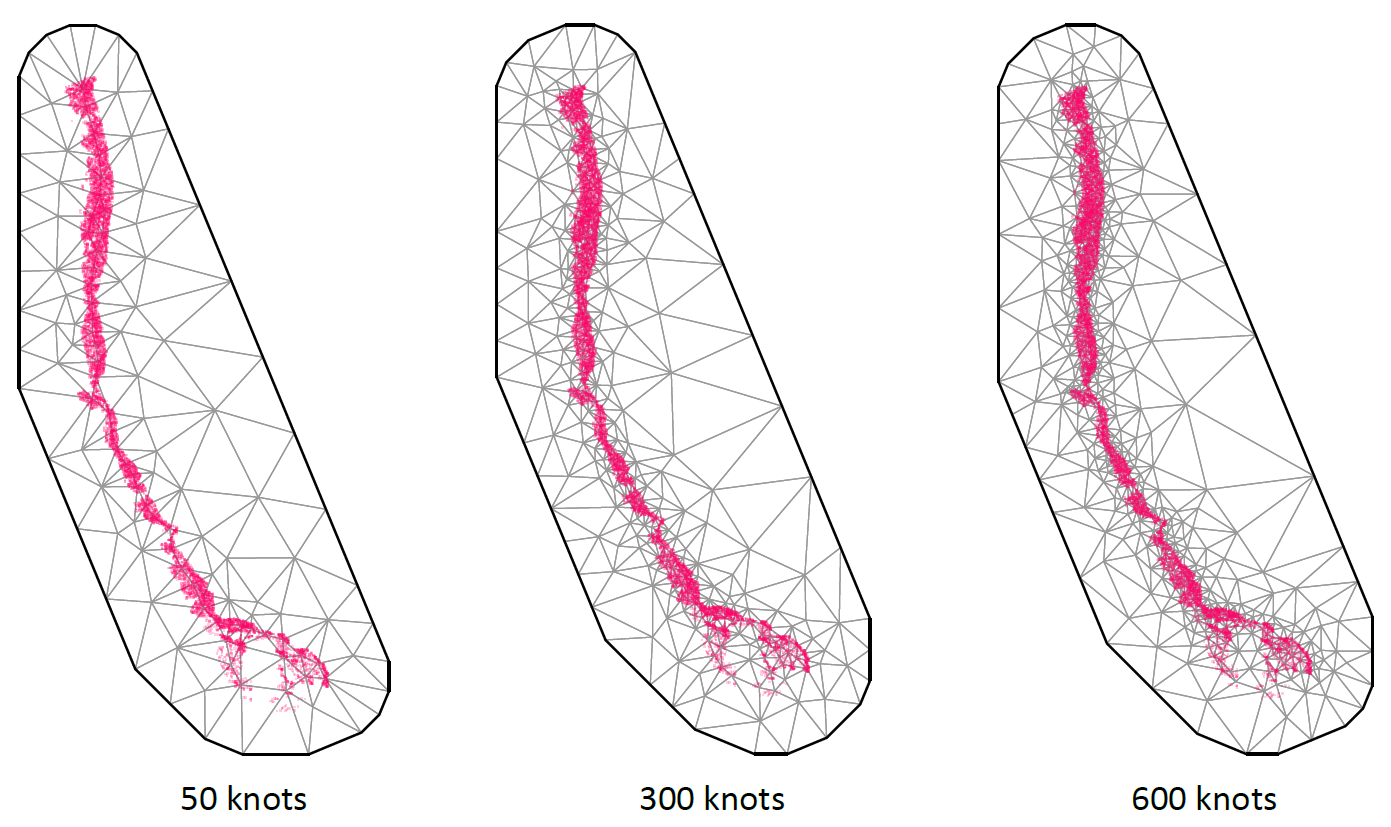 Figure S2. Q-Q plots using simulation-based residuals (DHARMa) comparing a spatial only model, a spatial model with depth covariate, and a spatiotemporal (IID) model with depth covariate.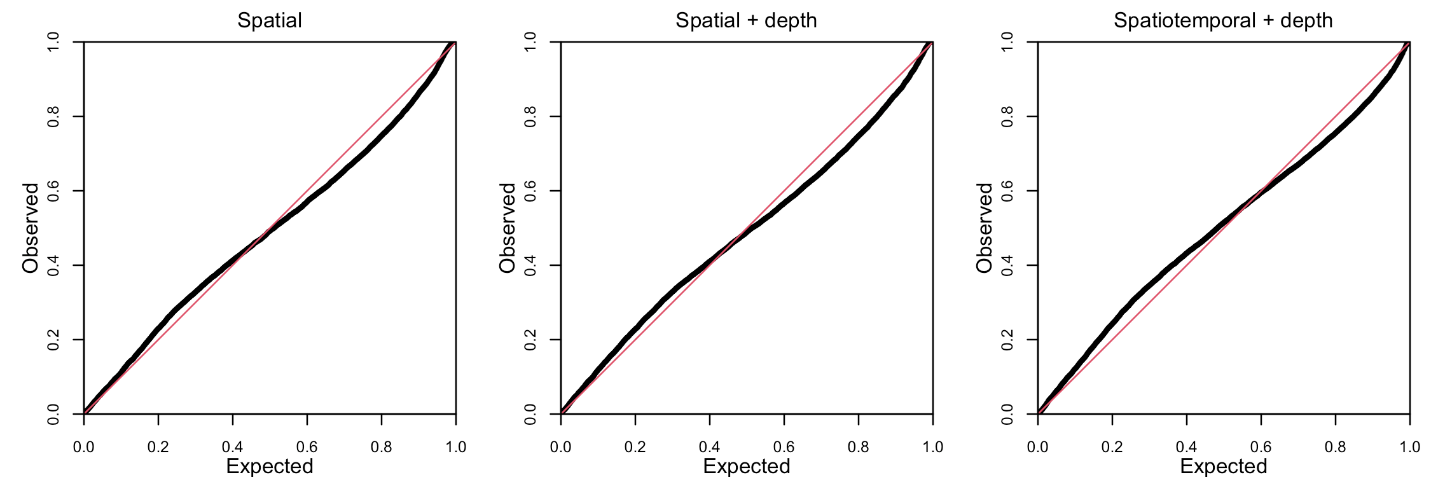 Figure S3. Relative sablefish biomass estimates (standardized to each time series maximum estimate) for each year (with 95% confidence intervals) for fine and coarse (4x) prediction surface resolutions.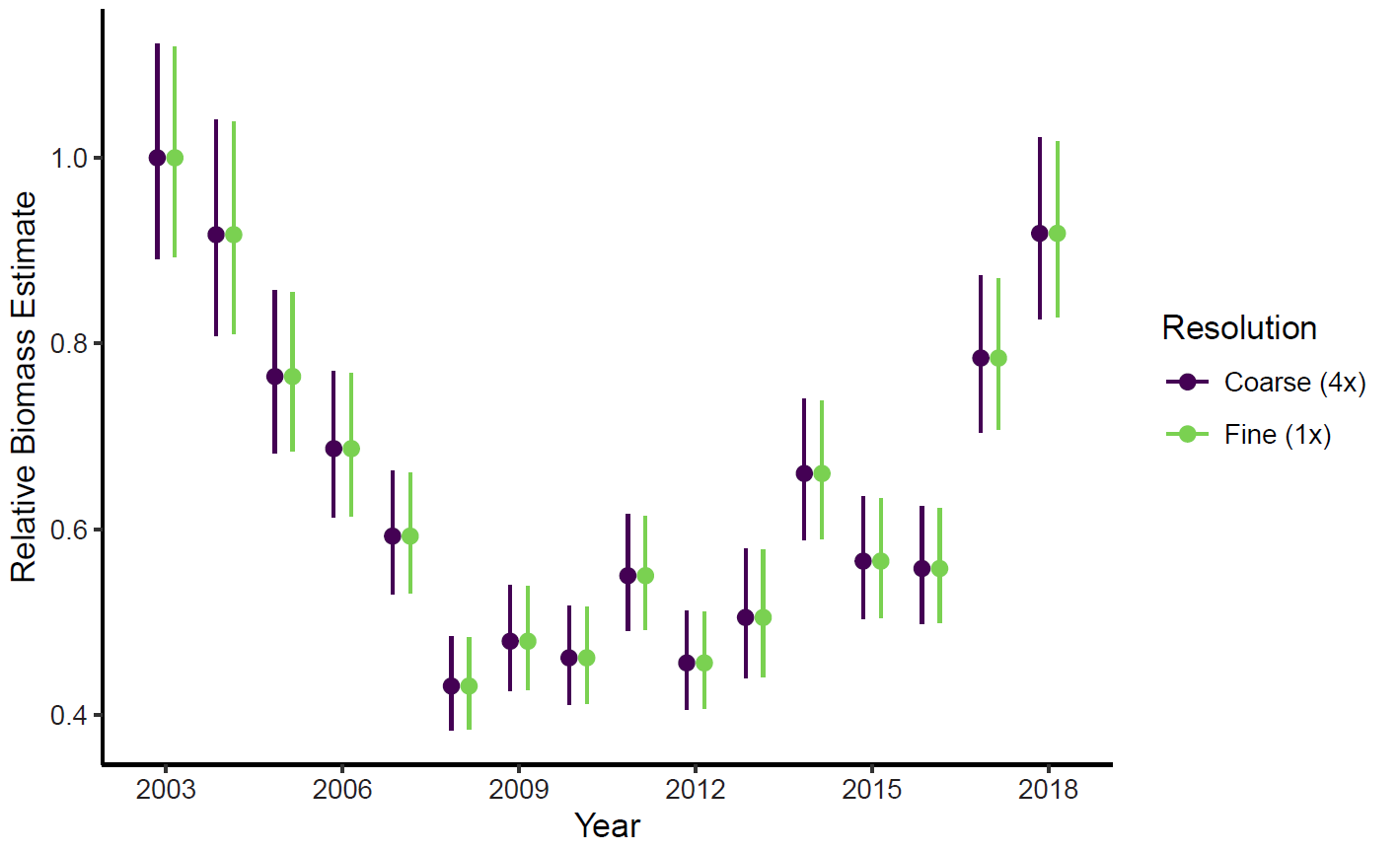 Fine ResolutionFine ResolutionCoarse ResolutionCoarse ResolutionYearRelative BiomassCVRelative BiomassCV20031.0000.0031.0000.00420040.9170.0040.9170.00520050.7650.0040.7650.00420060.6870.0040.6870.00420070.5930.0030.5930.00420080.4310.0040.4310.00520090.4790.0040.4790.00520100.4620.0040.4620.00420110.5500.0040.5500.00420120.4560.0040.4560.00520130.5050.0040.5050.00520140.6600.0040.6600.00420150.5660.0040.5660.00420160.5580.0040.5580.00420170.7840.0030.7840.00420180.9190.0030.9190.004Mean0.00360.0044Prediction Grid ResolutionPrediction Grid ResolutionFineCoarseNorthings (km)4532.6264515.091Northings Lower4512.9644489.654Northings Upper4552.2894540.527Northings Diameter39.32550.874Eastings (km)461.699465.792Eastings Lower455.565457.549Eastings Upper467.834474.035Eastings Diameter12.26916.487